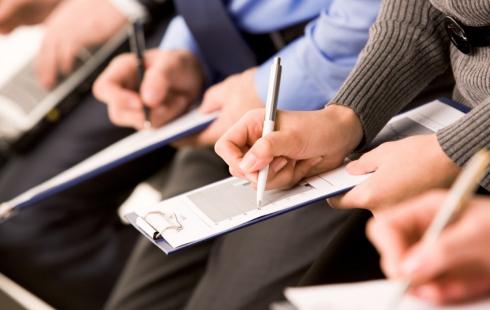 ФБУЗ «Центр гигиены и эпидемиологии в Республике Саха (Якутия)»  информирует предпринимателей республики о продолжении проведения на постоянной, безвозмездной  основе обучающих семинаров для хозяйствующих субъектов, по вопросам соблюдения современных подходов к планированию и организации контрольно-надзорных мероприятий, а также соблюдению обязательных требований санитарного законодательства.19 июля 2019 года руководителями отделов Управления Роспотребнадзора по РС(Я) и ФБУЗ «Центр гигиены и эпидемиологии в РС(Я)» проведен семинар для руководителей КФХ и ЛПХ в сфере оборота плодоовощной продукции с повесткой:1.Разъяснение порядка применения риск- ориентированного  подхода при организации и проведении  контрольно- надзорных мероприятий.2.Разъяснение обязательных требований содержащихся в нормативно правовых актах в области санитарно-эпидемиологического благополучия населения. 3. Основные требования законодательства о защите прав потребителей.4. Лабораторный мониторинг за плодоовощной продукцией. Организация и проведение производственного контроля.5. Профилактика иерсиниоза.6. Тестирование руководителей.В семинаре приняли участие руководители 6 субъектов, осуществляющих деятельность в сфере оборота плодоовощной продукции.  Все руководители успешно прошли тестирование. В ходе семинара акцентировано внимание на актуальные проблемы, выявленные в ходе надзорных мероприятий  на подконтрольных объектах. Следующий семинар пройдет 27.08.2019 в 9.00  по адресу г. Якутск, ул. Б\Чижика 33\2 в отделе гигиенической подготовки и аттестации. С повесткой: Разъяснение обязательных требований при реализации товаров легкой промышленности, содержащихся в нормативных правовых актах в области защиты прав потребителей и технического регулирования. Примеры административной и судебной практики.     Приглашаем руководителей предприятий и организаций,  индивидуальных предпринимателей, а также других заинтересованных хозяйствующих субъектов принять активное участие и пройти обучение по вопросам соблюдения обязательных требований санитарных норм и правил, требований законодательства Российской Федерации в сфере санитарно-эпидемиологического благополучия населения и в сфере защиты прав потребителей.Цель акции – просвещение предпринимательского сообщества, формирование санитарной грамотности, оперативная помощь в получении ответов на вопросы, относящиеся к компетенции Роспотребнадзора.Программа и план-график проведения мероприятий размещены на сайте Управления Роспотребнадора по Республике Саха (Якутия и ФБУЗ «Центр гигиены и эпидемиологии в Республике Саха (Якутия)». Аналогичные семинары, на постоянной основе, проводятся и в районах республики специалистами территориальных отделов Управления Роспотребнадзора по Республике Саха (Якутия) и филиалов ФБУЗ «Центр гигиены и эпидемиологии в Республике Саха (Якутия)».